Муниципальное бюджетное дошкольное образовательное учреждение – детский сад комбинированного вида № 144       Труд дошкольников                в природе             фотоотчёт со стихами подготовительной группы                     компенсирующей направленности № 9       Составила:  Гудкова Ирина Алексеевна,   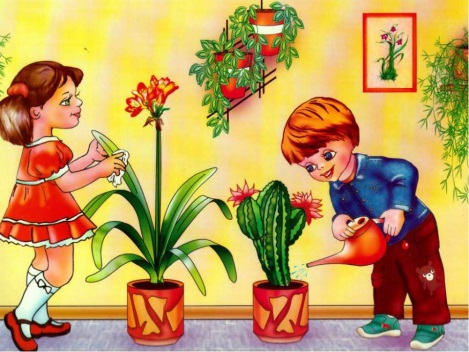                              воспитатель,                         высшая квалификационная категория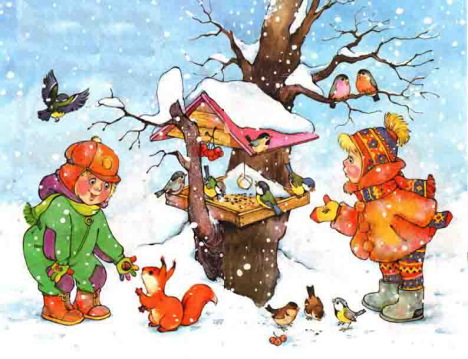 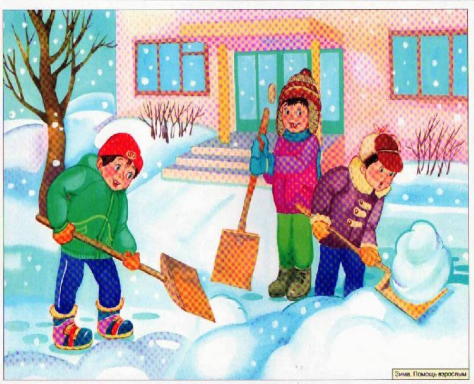 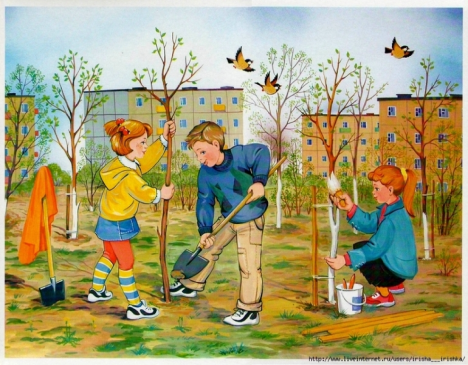 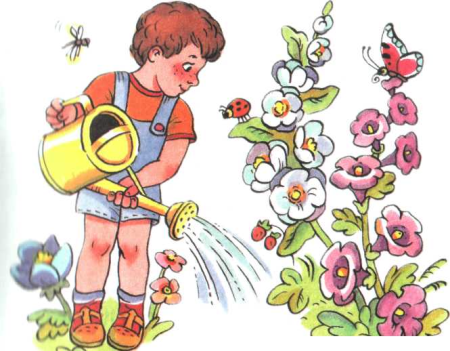 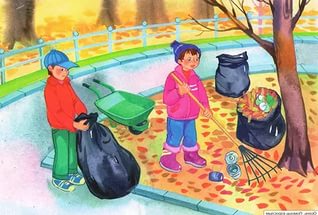                                                 Екатеринбург                                                        2017          Всё ж не зря цветы сажают –                   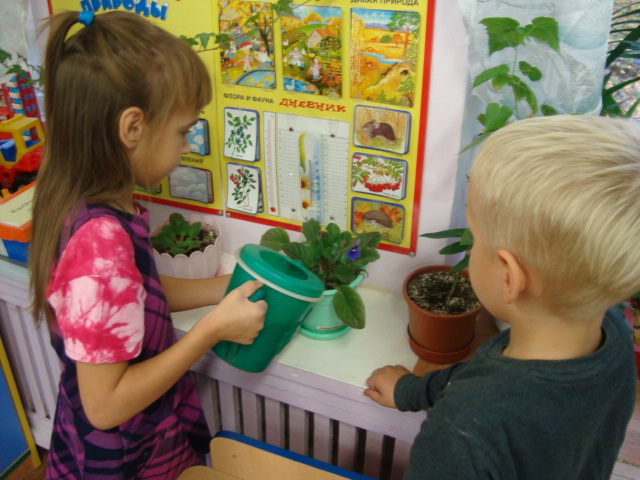           Зелень радует нам глаз.                                    Два дежурных поливают                                  Их водой в неделю раз.                                                       Всё живое, дети знают,                              Без воды не может быть.                              И цветы не обижают:                              Надо вовремя полить.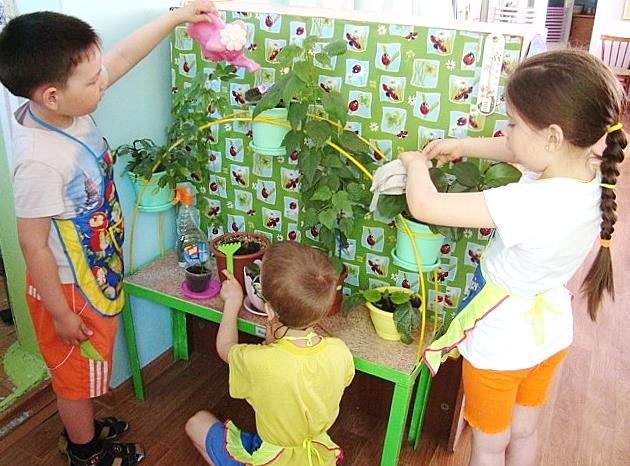 Влад:- Не мешайте мне                         трудиться!  Я водички притащу  И отстоянной водичкой  Все цветочки угощу:- Пейте, пейте, не                            жалейте!                                                  Воспитатель:                                                                      -  А чтоб улучшить их питанье,                                                                         Мы должны их подкормить.                                                                         А для этого сначала                                                                          Надо землю им взрыхлить.Дима:- Я пока оставлю лейку   И взрыхлю в цветах земельку:  Было чтоб корням не душно,   Держа палочку в руке,                                     Рыхлой, мягкой и воздушной                                     Землю сделаю в горшке.                                     Все комочки разобью,                                     Отдохну немножко,                                                                                                         А потом цветы полью                                                                       Я и на окошке.                                                                 Вика:                                                                        - И листочкам, мы ведь знаем,                                                                           Тоже нужно подышать.                                                                          С них пылинки помогаем                                                                          Очень бережно стирать.                                        Воспитатель: - Вымыты бегонии                                     Все цветы довольные:   Листики ажурные.                                   Молодцы, дежурные!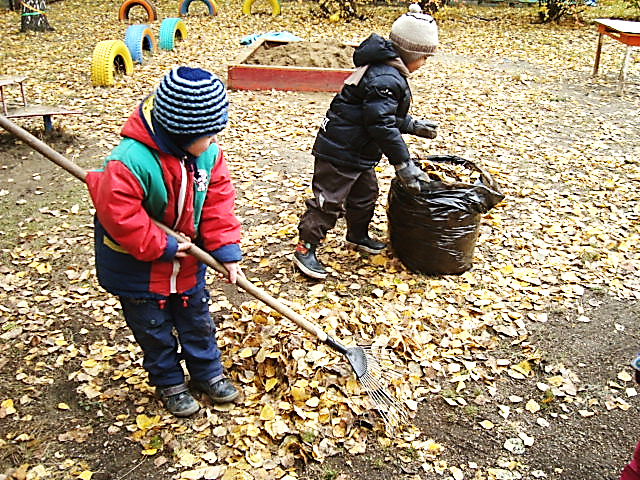 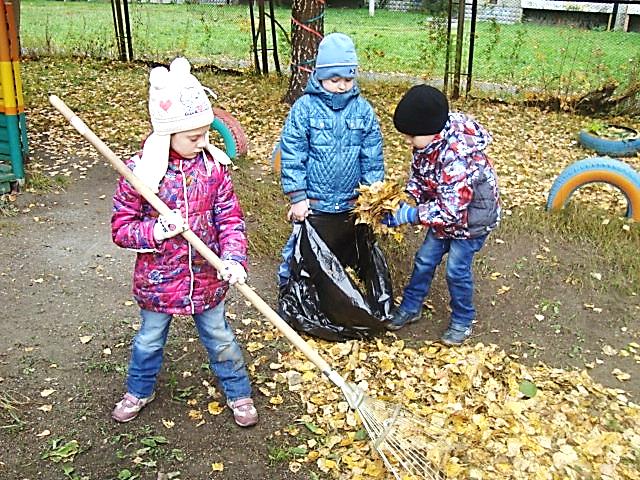 Дети:   Листопад, листопад,   Весь участок в листьях!   Мы их дружно соберём,   Снова станет чисто!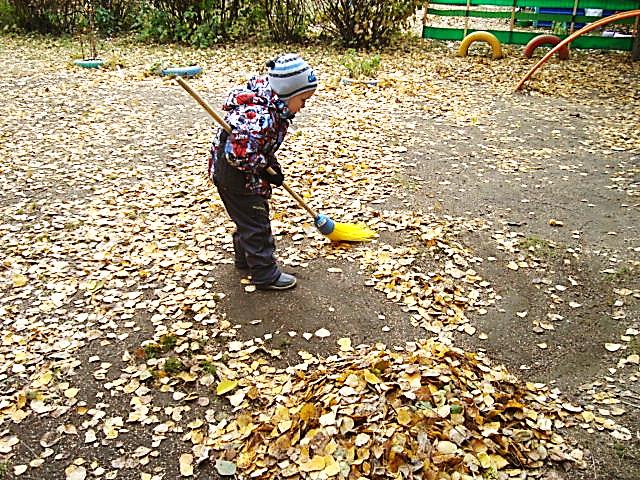 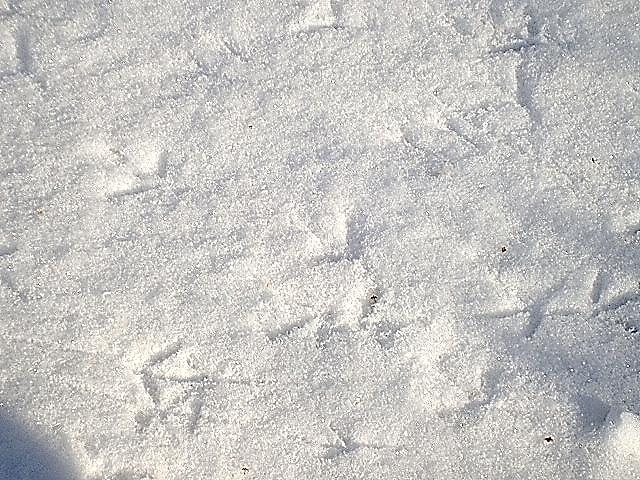 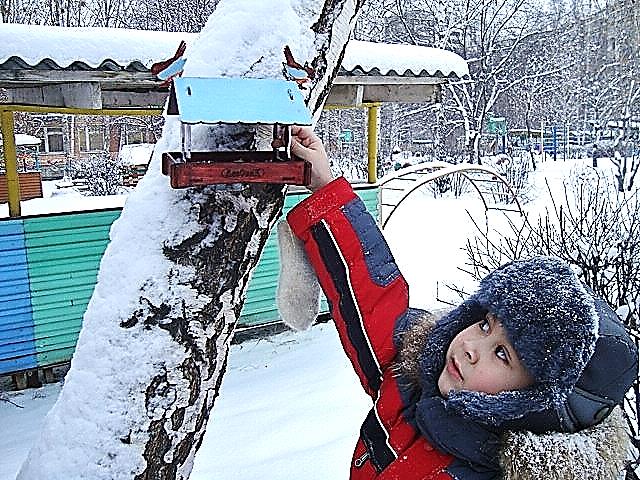 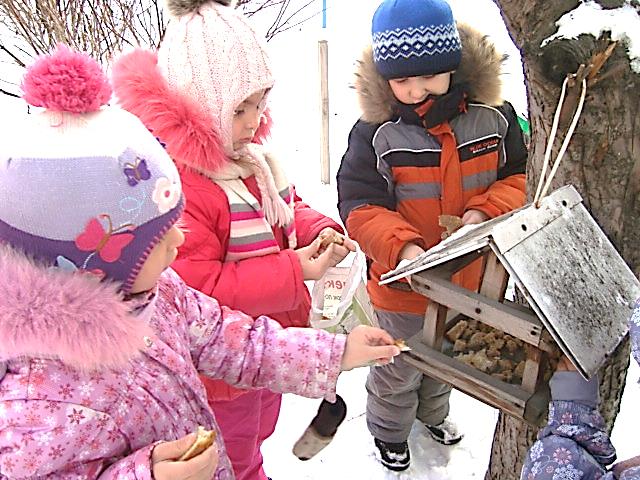 Дети:- Птичкам холодно зимою,  Негде корму им достать.  Мы им «пышный стол» накроем,  Не дадим им голодать!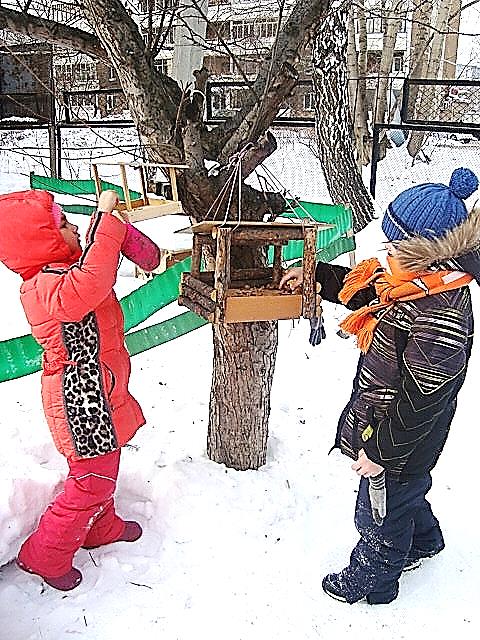 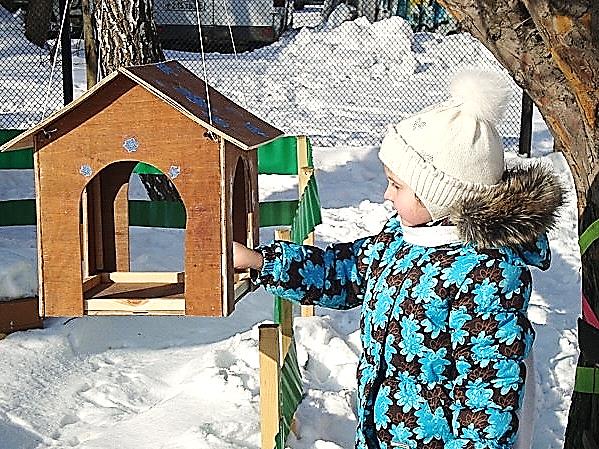 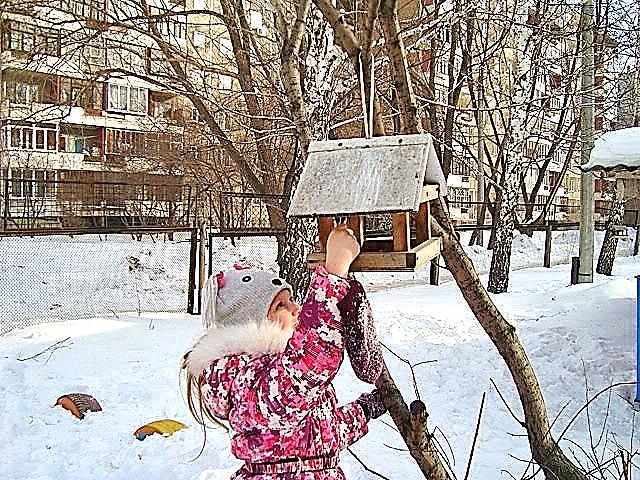 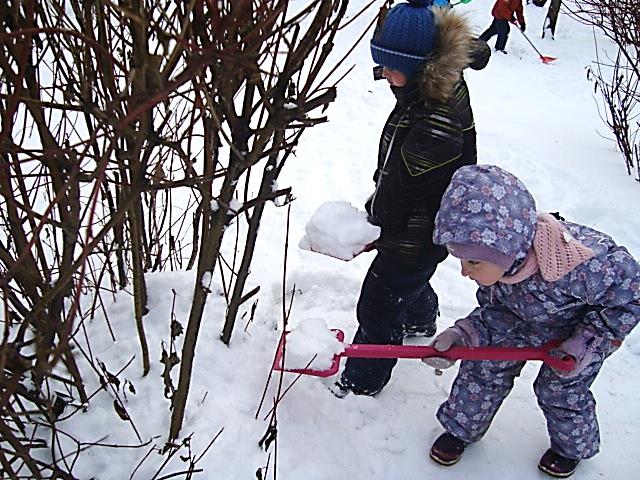                                 Дети:                                      Трудимся не ради славы:                                      Все кусты спешим укрыть,                                      Чтоб под снежным одеялом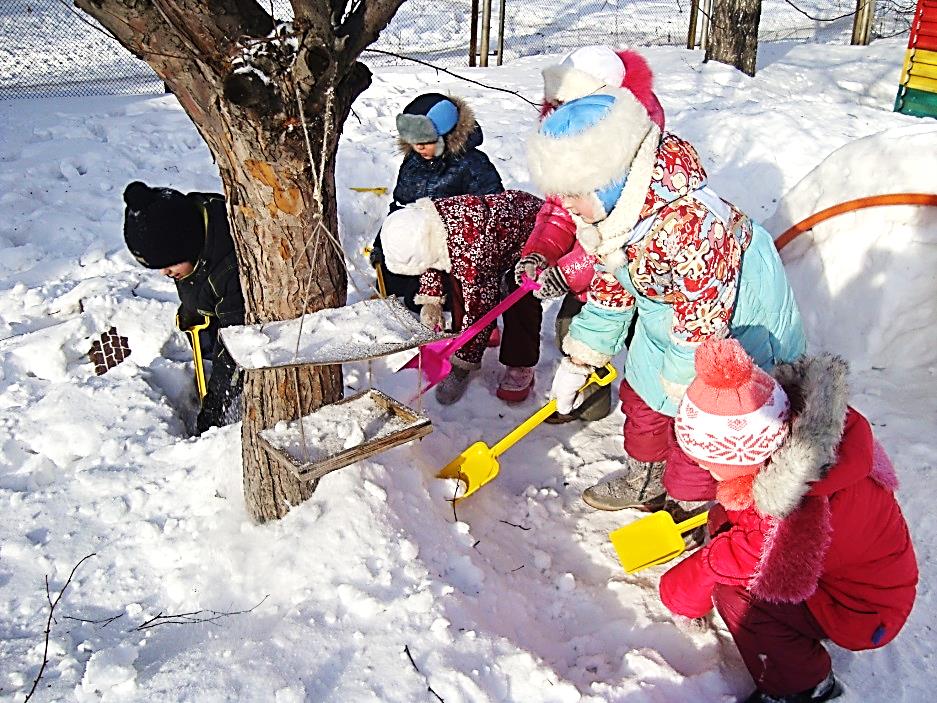                                       Им зимою не застыть.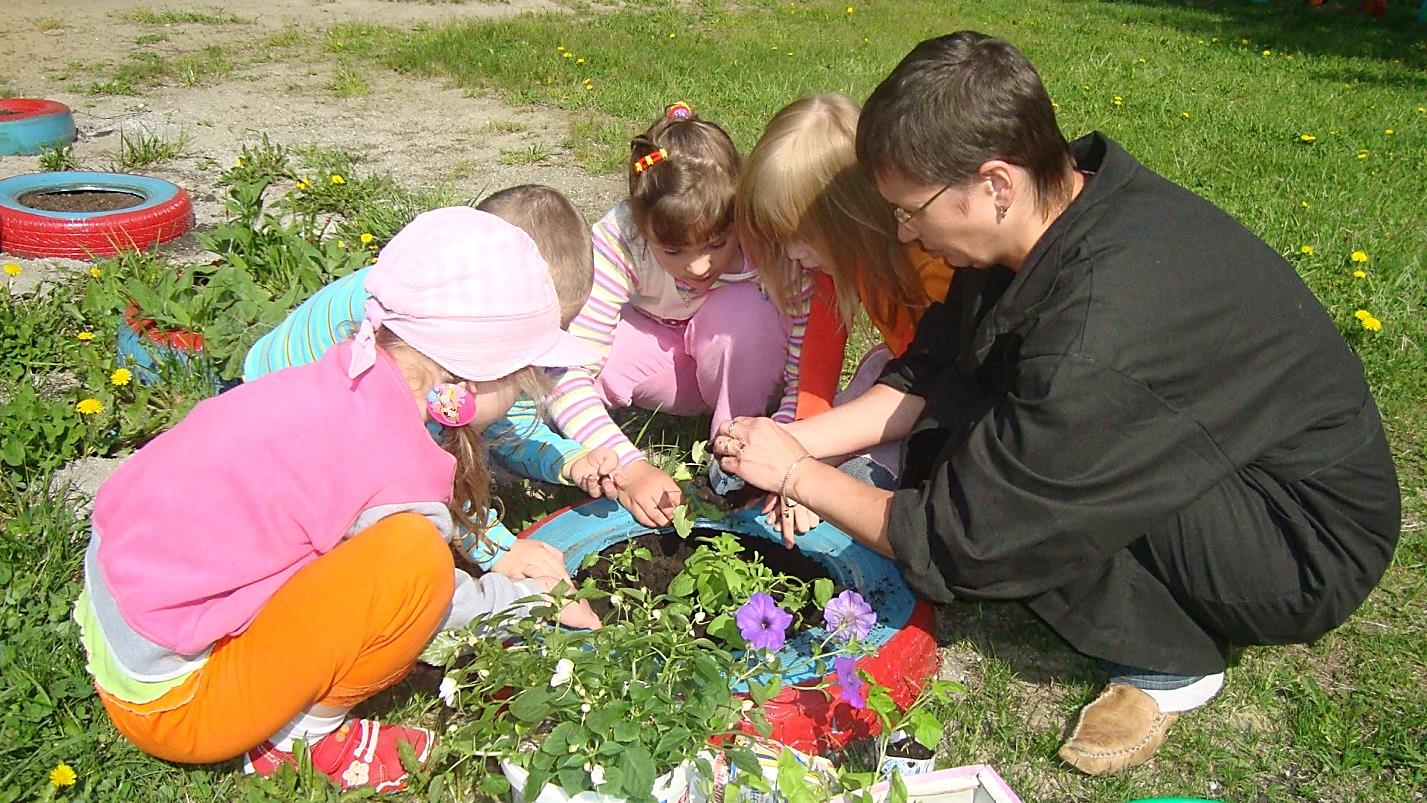                                    Дети:                                        Свой участок украшаем                                        Разными цветами,                                        И рассаду мы сажаем                                        Ежегодно в мае.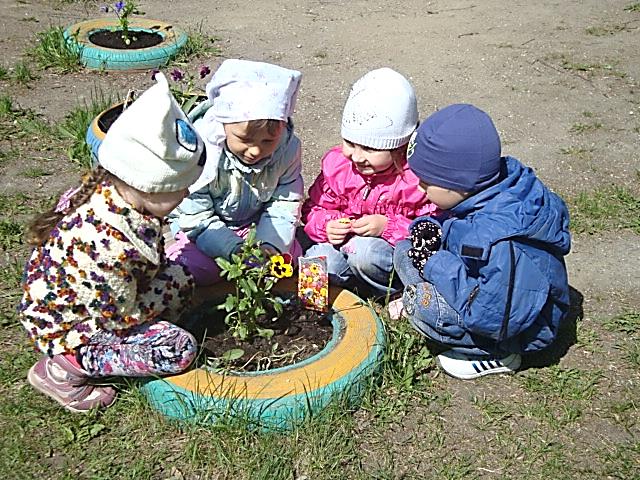 .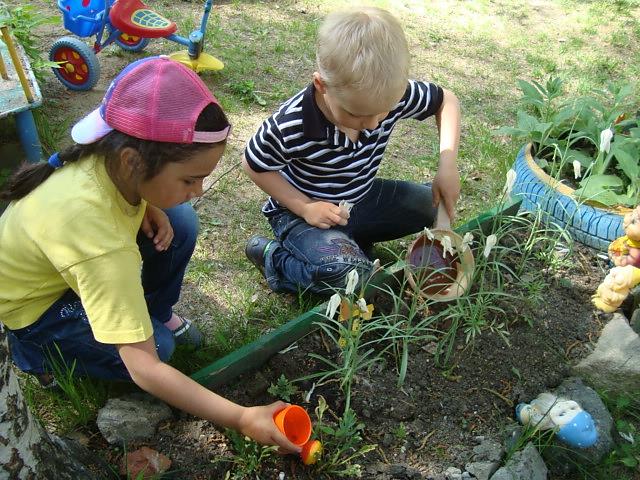                                           Ну, а летом мы старались                                          Те цветочки поливать.                                          И бутоны распускались,                                           Чтоб нас радовать опять. 